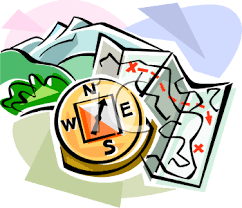 “It’s good to have an end to journey toward; but it’s the journey that matters, in the end.”Ursula K. LeGuinQuoted in the Book:  Attitudes of Gratitude, p. 127